ИНСТИТУТ РАЗВИТИЯ ОБРАЗОВАНИЯГОСУДАРСТВЕННОЕ АВТОНОМНОЕ УЧРЕЖДЕНИЕ ДОПОЛНИТЕЛЬНОГО ПРОФЕССИОНАЛЬНОГО ОБРАЗОВАНИЯ  ЯРОСЛАВСКОЙ  ОБЛАСТИ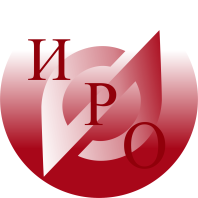 Уважаемые участники регионального проекта«Адресная методическая помощь 500+»!Приглашаем вас принять участие в региональном семинаре-совещании, который состоится 30 августа 2021 года с 14:00- 15.00.. Семинар адресован кураторам школ и командам школ - участников проекта.Подключение к семинару по ссылке доступно с 13:45. Ссылка для подключения: https://zoom.us/j/95395808889?pwd=MGZod1BSREhCMFFCaWdpRnlsbFZjQT09 Идентификатор конференции: 953 9580 8889Код доступа: 984380Богдановича, 16 	г. Ярославль, 150014        	ИНН 7604014626КПП 760401001БИК 017888102ОГРН 1027600679941приемная тел. +7 (4852) 23-06-82 тел./факс +7 (4852)  23-09-56e-mail: rcnit@iro.yar.ruРуководитель центраобразовательного менеджментаН.В. Шляхтина